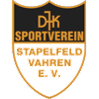 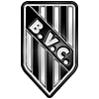 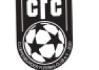 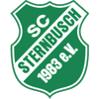 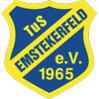 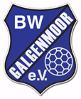 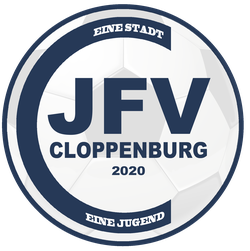 Montag, 03.01.B-Quali- Kreisliga, Bezirksliga/LandesligaBeginn: 14:00Dienstag, 04.01.Dienstag, 04.01.D-Quali-KreisklassenC-Quali-Kreisliga, BezirksligaBeginn: 10.00Beginn: 15:00